САБИРАЊЕ  И ОДУЗИМАЊЕ БРОЈЕВА  ДО  20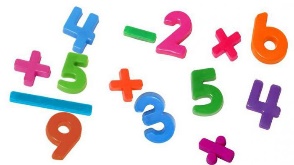 Име и презиме ___________________________________                                    Израчунај:    10 + 3 = _____    16 + 2 = ______     13 + 7 = _______   8 + 6 = _______________      14 – 4  = _____   18 – 5 = _______    20 – 6 = _______ 16 – 9 = _______________    ____/8а) Који   број је за 7 већи од броја  9 ?        ___________________________      ____/2б) Који број је за 8 мањи од броја 20?     ___________________________         ____/2а) Први  сабирак  је  број  6, а  други  сабирак је број 14. Израчунај збир. _______________________________                                                                      ____/2      б) Умањеник  је број 13. Умањилац  је  највећи  једноцифрени број.   Израчунај   разлику.  ________________________________                           ____/3Збир бројева 12 и 4 умањи за 6.  _____________________________                ____/3На грани је 14 детлића и 3 сове мање. Колико је сова на грани? 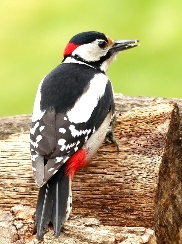               Детлића: __________   Сова: ______________              Одговор: _______________________________________________     ____/3На ливади је 8 великих зечева,  а малих је за 4 више. Колико је малих зечева на ливади?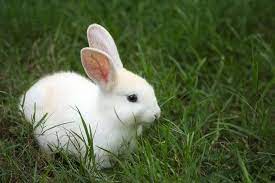 Великих зечева: ______   Малих зечева: ___________________          Одговор: ______________________________________________                                                                                                                                                ____/3Деца су угледала 15 бубамара у трави и 5 на цвету. Седам бубамара се уплашило и одлетело. Колико је бубамара остало?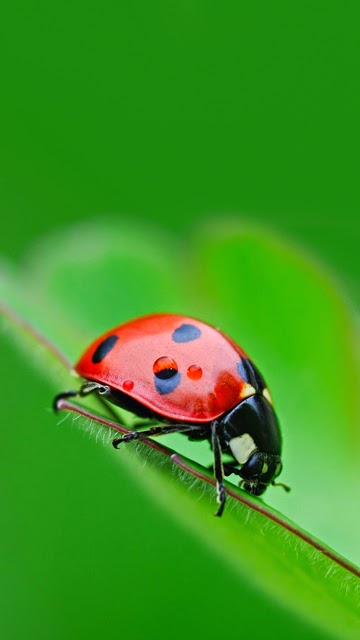 Рачун: _____________________________________________Одговор: ___________________________________________                                                                                                                                                  _____/4Ленка је набрала 9 маслачака, 3 љубичице више и 7 белих рада мање од љубичица.Колико је укупно љубичица и белих рада набрала Ленка?Маслачака: _________  Љубичица: _____________    Белих рада: _____________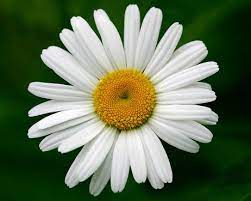 Укупно љубичица и белих рада: ______________________О: ____________________________________________________                                 _____/5                                                                                                                                _____/35Ученик / ца уме да: Сабира и одузима бројеве до 20Користи појмове:сабирак, збирКористи појмове умањеник, умањилац, разликаРеши текстуални задатак са сабирањем  (одузимањем)Реши текстуални задатак са две рачунске операције